ПРОЕКТ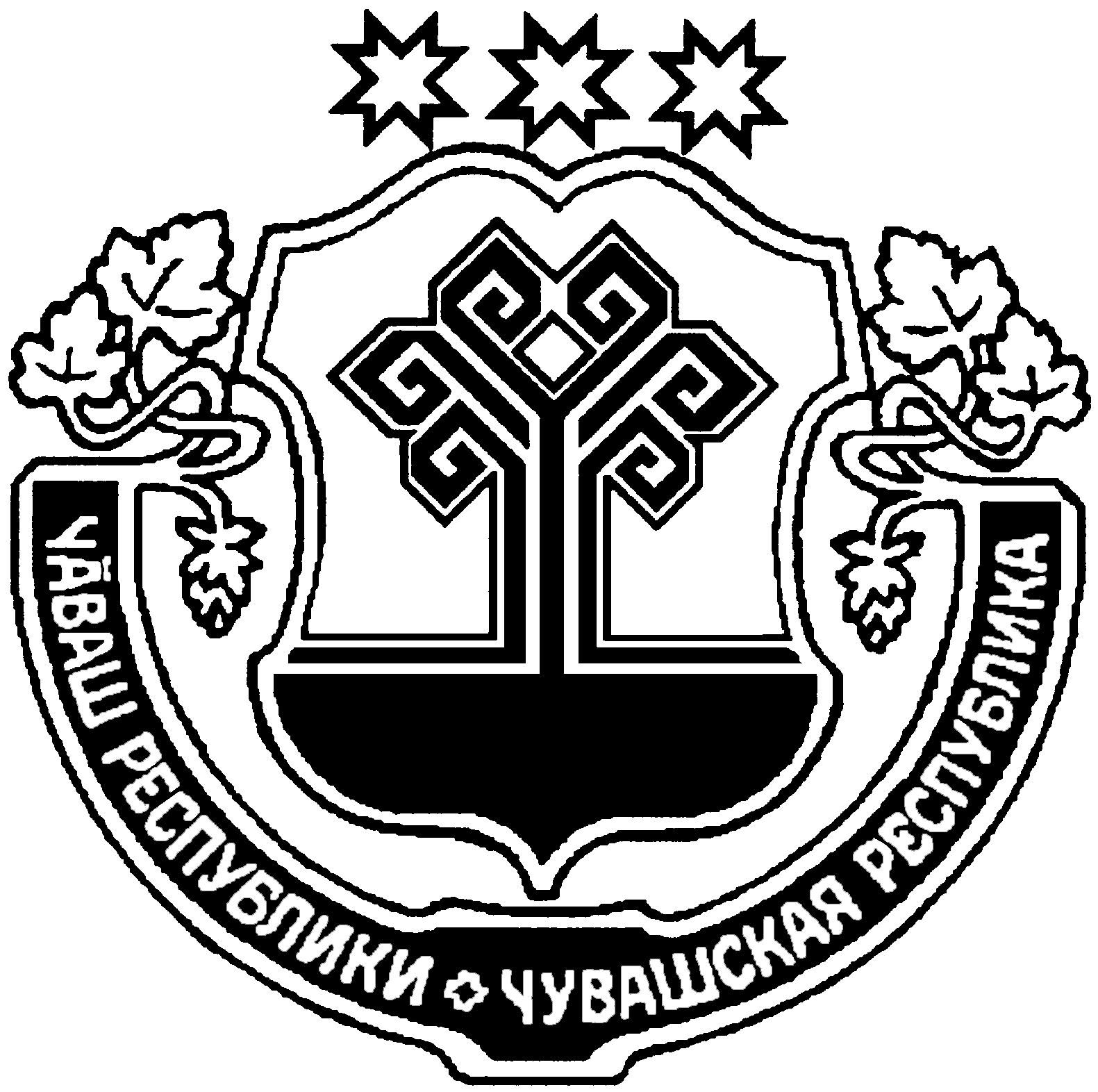 Об утверждении Порядка составления, утверждения и ведения бюджетной сметыадминистрации Краснооктябрьского сельского поселения Шумерлинского района В соответствии со  статьей 221 Бюджетного кодекса Российской Федерации,  приказом Министерства финансов Российской Федерации  от 14 февраля 2018 года № 26н «Об общих требованиях к порядку составления, утверждения и ведения бюджетных смет казенных учреждений» Администрация Краснооктябрьского сельского поселения  Шумерлинского района постановляет:1. Утвердить прилагаемый Порядок составления, утверждения и ведения бюджетной сметы администрации Краснооктябрьского  сельского поселения Шумерлинского района.2. Настоящее постановление применяется при составлении, утверждении и ведении бюджетной сметы администрации Краснооктябрьского сельского поселения Шумерлинского района, начиная с составления, утверждения и ведения бюджетной сметы администрации Краснооктябрьского сельского поселения Шумерлинского района на 2019 год (на 2019 год и плановый период 2020 и 2021 годов).3. Контроль за исполнением настоящего постановления возложить на МБУ «Межпоселенческая централизованная бухгалтерия».Глава администрацииКраснооктябрьского сельского поселенияШумерлинского района                                                                                        Т.В.Лазарева                                               Утверждено  постановлениемадминистрации Краснооктябрьскогосельского поселенияШумерлинского района  от __.__.2018  №____ПОРЯДОК СОСТАВЛЕНИЯ, УТВЕРЖДЕНИЯ И ВЕДЕНИЯ БЮДЖЕТНОЙ СМЕТЫ АДМИНИСТРАЦИИ КРАСНООКТЯБРЬСКОГОСЕЛЬСКОГО ПОСЕЛЕНИЯ ШУМЕРЛИНСКОГО РАЙОНАI. Общие положения1. Настоящий Порядок устанавливает требования к составлению, утверждению и ведению бюджетной сметы (далее - смета) администрации Краснооктябрьского сельского поселения Шумерлинского района (далее также – администрация, учреждение) с учетом положений статьи 161 Бюджетного кодекса Российской Федерации.2. Составление, утверждение и ведение сметы, не содержащей сведения, составляющие государственную тайну, осуществляется  учреждением в форме электронного документа, подписанного усиленной квалифицированной электронной подписью лица, уполномоченного в установленном законодательством Российской Федерации порядке действовать от имени учреждения, с использованием государственной интегрированной информационной системы управления общественными финансами "Электронный бюджет" (далее - информационная система).3. Составление, утверждение и ведение сметы учреждения, содержащей сведения, составляющие государственную тайну, осуществляется с соблюдением законодательства Российской Федерации о защите государственной тайны.Показатели сметы, содержащие сведения, составляющие государственную тайну, утверждаются и ведутся обособленно.II. Составление сметы учреждения4. Смета составляется в целях установления объема и распределения направлений расходов бюджета на срок решения о бюджете на очередной финансовый год (на очередной финансовый год и плановый период) на основании доведенных до учреждения в установленном законодательством Российской Федерации порядке лимитов бюджетных обязательств на принятие и (или) исполнение бюджетных обязательств по обеспечению выполнения функций учреждения, включая бюджетные обязательства по предоставлению бюджетных инвестиций и субсидий юридическим лицам (в том числе субсидии бюджетным и автономным учреждениям), субсидий, субвенций и иных межбюджетных трансфертов (далее - лимиты бюджетных обязательств).В смете справочно указываются объем и распределение направлений расходов на исполнение публичных нормативных обязательств.5. Показатели сметы формируются в разрезе кодов классификации расходов бюджетов бюджетной классификации Российской Федерации с детализацией по кодам подгрупп и (или) элементов видов расходов классификации расходов бюджетов.Настоящим Порядком предусматривается дополнительная детализация показателей сметы по установленным Министерством финансов Российской Федерации кодам статей (подстатей) групп (статей) классификации операций сектора государственного управления (кодам аналитических показателей) в пределах доведенных лимитов бюджетных обязательств.6. Смета составляется учреждением путем формирования показателей сметы на второй год планового периода и внесения изменений в утвержденные показатели сметы на очередной финансовый год и плановый период. Формы документов приведены в приложениях № 1 и 2 к настоящему Порядку.Смета составляется на основании обоснований (расчетов) плановых сметных показателей, являющихся неотъемлемой частью сметы.Обоснования (расчеты) плановых сметных показателей составляются в процессе формирования проекта решения о бюджете на очередной финансовый год (на очередной финансовый год и плановый период) и утверждаются в соответствии с главой III настоящего Порядка.7. Формирование проекта сметы на очередной финансовый год (на очередной финансовый год и плановый период) осуществляется в срок до 15 октября года, предшествующего планируемому периоду.III. Утверждение сметы учреждения8. Смета учреждения утверждается руководителем учреждения или иным лицом, уполномоченным действовать в установленном законодательством Российской Федерации порядке от имени учреждения (далее - руководитель учреждения).Обоснования (расчеты) плановых сметных показателей утверждаются руководителем учреждения.Утверждение сметы учреждения в соответствии с настоящим пунктом:не содержащей сведения, составляющие государственную тайну, осуществляется не позднее десяти рабочих дней со дня доведения учреждению в установленном законодательством Российской Федерации порядке лимитов бюджетных обязательств;содержащей сведения, составляющие государственную тайну, - не позднее двадцати рабочих дней со дня доведения учреждению в установленном законодательством Российской Федерации порядке лимитов бюджетных обязательств.9. Утвержденные сметы с обоснованиями (расчетами) плановых сметных показателей, использованными при формировании сметы, направляются учреждением Финансовому отделу администрации Шумерлинского района  не позднее одного рабочего дня после утверждения сметы.IV. Ведение сметы учреждения10. Ведением сметы в целях настоящего Порядка является внесение изменений в показатели сметы в пределах доведенных учреждению в установленном законодательством Российской Федерации порядке лимитов бюджетных обязательств.Изменения показателей сметы составляются учреждением по форме согласно приложению № 2 к настоящему Порядку.11. Внесение изменений в показатели сметы осуществляется путем утверждения изменений показателей - сумм увеличения, отражающихся со знаком "плюс" и (или) уменьшения объемов сметных назначений, отражающихся со знаком "минус":изменяющих объемы сметных назначений в случае изменения доведенных учреждению в установленном законодательством Российской Федерации порядке лимитов бюджетных обязательств;изменяющих распределение сметных назначений по кодам классификации расходов бюджетов бюджетной классификации Российской Федерации, требующих изменения показателей бюджетной росписи главного распорядителя (распорядителя) бюджетных средств и лимитов бюджетных обязательств;изменяющих распределение сметных назначений по кодам классификации расходов бюджетов бюджетной классификации Российской Федерации, не требующих изменения показателей бюджетной росписи главного распорядителя (распорядителя) бюджетных средств и лимитов бюджетных обязательств;изменяющих объемы сметных назначений, приводящих к перераспределению их между разделами сметы.12. Изменения в смету формируются на основании изменений показателей обоснований (расчетов) плановых сметных показателей, сформированных в соответствии с положениями пункта 6 настоящего Порядка.В случае изменения показателей обоснований (расчетов) плановых сметных показателей, не влияющих на показатели сметы учреждения, осуществляется изменение только показателей обоснований (расчетов) плановых сметных показателей. В этом случае измененные показатели обоснований (расчетов) плановых сметных показателей утверждаются в соответствии с пунктом 14 настоящего Порядка.13. Внесение изменений в смету, требующих изменения показателей бюджетной росписи главного распорядителя (распорядителя) бюджетных средств и лимитов бюджетных обязательств, утверждается после внесения в установленном законодательством Российской Федерации порядке изменений в бюджетную роспись главного распорядителя (распорядителя) бюджетных средств и лимиты бюджетных обязательств.14. Утверждение изменений в показатели сметы и изменений обоснований (расчетов) плановых сметных показателей осуществляется в сроки, предусмотренные абзацами четвертым и пятым пункта 8 настоящего Порядка, в случаях внесения изменений в смету, установленных абзацами вторым - четвертым пункта 11 настоящего Порядка.15. Изменения в смету с обоснованиями (расчетами) плановых сметных показателей, использованными при ее изменении, или изменение показателей обоснований (расчетов) плановых сметных показателей, не приводящих к изменению сметы, направляются распорядителем бюджетных средств (учреждением) Финансовому отделу администрации Шумерлинского района  не позднее одного рабочего дня после утверждения изменений в смету (изменений в показатели обоснований (расчетов) плановых сметных показателей).Приложение № 1к Порядкусоставления, утверждения и ведениябюджетной сметы администрацииКраснооктябрьского  сельского поселенияШумерлинского района,утверждённому  постановлением администрации Краснооктябрьскогосельского поселения Шумерлинского районаот ___  ______ 2018 г.№ _____                                                     УТВЕРЖДАЮ                                       ____________________________________                                           (наименование должности лица,                                               утверждающего смету;                                       ____________________________________                                        наименование главного распорядителя                                             (распорядителя) бюджетных                                               средств; учреждения)                                       ___________ ________________________                                        (подпись)    (расшифровка подписи)                                       "__" _____________ 20__ г.БЮДЖЕТНАЯ СМЕТА НА 20__ ФИНАНСОВЫЙ ГОД(НА 20__ ФИНАНСОВЫЙ ГОД И ПЛАНОВЫЙ ПЕРИОД20__ и 20__ ГОДОВ <*>)Раздел 1. Итоговые показатели бюджетной сметы            Раздел 2. Лимиты бюджетных обязательств по расходам                    получателя бюджетных средств <***>            Раздел 3. Лимиты бюджетных обязательств по расходам         на предоставление бюджетных инвестиций юридическим лицам,             субсидий бюджетным и автономным учреждениям, иным          некоммерческим организациям, межбюджетных трансфертов,                субсидий юридическим лицам, индивидуальным            предпринимателям, физическим лицам - производителям              товаров, работ, услуг, субсидий государственным           корпорациям, компаниям, публично-правовым компаниям;        осуществление платежей, взносов, безвозмездных перечислений               субъектам международного права; обслуживание            государственного (муниципального) долга, исполнение судебных актов,              государственных гарантий Российской Федерации, муниципальных                гарантий, а также по резервным расходам            Раздел 4. Лимиты бюджетных обязательств по расходам             на закупки товаров, работ, услуг, осуществляемые            получателем бюджетных средств в пользу третьих лиц         Раздел 5. СПРАВОЧНО: Бюджетные ассигнования на исполнение                    публичных нормативных обязательств           Раздел 6. СПРАВОЧНО: Курс иностранной валюты к рублю                           Российской ФедерацииРуководитель учреждения(уполномоченное лицо)     _____________ ___________ ___________________                           (должность)   (подпись)  (фамилия, инициалы)Исполнитель               _____________ ________________________ __________                           (должность)     (фамилия, инициалы)    (телефон)"__" _________ 20__ г.СОГЛАСОВАНО______________________________________________  (наименование должности лица распорядителя     бюджетных средств, согласующего смету)______________________________________________(наименование распорядителя бюджетных средств,            согласующего смету)___________ _______________________ (подпись)   (расшифровка подписи)"__" ____________ 20__ г.--------------------------------<*> В случае утверждения решения о бюджете на очередной финансовый год и плановый период.<**> Указывается дата подписания сметы, в случае утверждения сметы руководителем учреждения - дата утверждения сметы.<***> Расходы, осуществляемые в целях обеспечения выполнения функций учреждения, установленные статьей 70 Бюджетного кодекса Российской Федерации (Собрание законодательства Российской Федерации, 2007, N 18, ст. 2117, 2010, N 19, ст. 2291; 2013, N 52, ст. 6983).<****> Указывается код классификации операций сектора государственного управления или код аналитического показателя в случае, если Порядком ведения сметы предусмотрена дополнительная детализация показателей сметы по кодам статей (подстатей) соответствующих групп (статей) классификации операций сектора государственного управления (кодам аналитических показателей).Приложение № 2к Порядкусоставления, утверждения и ведениябюджетной сметы администрацииКраснооктябрьского  сельского поселенияШумерлинского района,утверждённому  постановлением администрации Краснооктябрьскогосельского поселения Шумерлинского районаот ___  ______ 2018 г.№ _____                                                     УТВЕРЖДАЮ                                       ____________________________________                                           (наименование должности лица,                                              утверждающего изменения                                                 показателей сметы;                                       ____________________________________                                        наименование главного распорядителя                                        (распорядителя) бюджетных средств;                                                    учреждения)                                       _________ _______________________                                       (подпись)  (расшифровка подписи)                                       "__" _____________ 20__ г.                   ИЗМЕНЕНИЕ ПОКАЗАТЕЛЕЙ БЮДЖЕТНОЙ СМЕТЫ              НА 20__ ФИНАНСОВЫЙ ГОД (НА 20__ ФИНАНСОВЫЙ ГОД                  И ПЛАНОВЫЙ ПЕРИОД 20__ и 20__ ГОДОВ) <*>Раздел 1. Итоговые изменения показателей бюджетной сметы            Раздел 2. Лимиты бюджетных обязательств по расходам                    получателя бюджетных средств <***>            Раздел 3. Лимиты бюджетных обязательств по расходам         на предоставление бюджетных инвестиций юридическим лицам,             субсидий бюджетным и автономным учреждениям, иным          некоммерческим организациям, межбюджетных трансфертов,                субсидий юридическим лицам, индивидуальным            предпринимателям, физическим лицам - производителям              товаров, работ, услуг, субсидий государственным           корпорациям, компаниям, публично-правовым компаниям;        осуществление платежей, взносов, безвозмездных перечислений               субъектам международного права; обслуживание            государственного (муниципального) долга, исполнение судебных актов,              государственных гарантий Российской Федерации, муниципальных гарантий,                       а также по резервным расходам            Раздел 4. Лимиты бюджетных обязательств по расходам             на закупки товаров, работ, услуг, осуществляемые            получателем бюджетных средств в пользу третьих лиц         Раздел 5. СПРАВОЧНО: Бюджетные ассигнования на исполнение                    публичных нормативных обязательств           Раздел 6. СПРАВОЧНО: Курс иностранной валюты к рублю                           Российской ФедерацииРуководитель учреждения(уполномоченное лицо)     _____________ ___________ ___________________                           (должность)   (подпись)  (фамилия, инициалы)Исполнитель               _____________ ________________________ __________                           (должность)     (фамилия, инициалы)    (телефон)"__" _________ 20__ г.СОГЛАСОВАНО______________________________________________  (наименование должности лица распорядителя   бюджетных средств, согласующего изменения              показателей сметы)______________________________________________(наименование распорядителя бюджетных средств,   согласующего изменения показателей сметы)___________ _______________________ (подпись)   (расшифровка подписи)"__" ____________ 20__ г.--------------------------------<*> В случае утверждения решения о бюджете на очередной финансовый год и плановый период.<**> Указывается дата подписания изменений показателей сметы, в случае утверждения изменений показателей сметы руководителем учреждения - дата утверждения изменений показателей сметы.<***> Расходы, осуществляемые в целях обеспечения выполнения функций учреждения, установленные статьей 70 Бюджетного кодекса Российской Федерации (Собрание законодательства Российской Федерации, 2007, N 18, ст. 2117, 2010, N 19, ст. 2291; 2013, N 52, ст. 6983).<****> Указывается код классификации операций сектора государственного управления (код аналитического показателя) в случае, если Порядком ведения сметы предусмотрена дополнительная детализация.Поставьте свои реквизиты!!! Нужно принять и утвердить данный документ. Один экземпляр предоставить бухгалтеру для работы.КОДЫФорма по ОКУД0501012от "__" ______ 20__ г. <**>ДатаПолучатель бюджетных средств___________________________по Сводному рееструРаспорядитель бюджетных средств___________________________по Сводному рееструГлавный распорядитель бюджетных средств___________________________Глава по БКНаименование бюджета___________________________по ОКТМОЕдиница измерения: рубпо ОКЕИ383Код по бюджетной классификации Российской ФедерацииКод по бюджетной классификации Российской ФедерацииКод по бюджетной классификации Российской ФедерацииКод по бюджетной классификации Российской ФедерацииКод аналитического показателя <****>СуммаСуммаСуммаСуммаСуммаСуммаСуммаСуммаСуммаКод по бюджетной классификации Российской ФедерацииКод по бюджетной классификации Российской ФедерацииКод по бюджетной классификации Российской ФедерацииКод по бюджетной классификации Российской ФедерацииКод аналитического показателя <****>на 20__ год(на текущий финансовый год)на 20__ год(на текущий финансовый год)на 20__ год(на текущий финансовый год)на 20__ год(на первый год планового периода)на 20__ год(на первый год планового периода)на 20__ год(на первый год планового периода)на 20__ год(на второй год планового периода)на 20__ год(на второй год планового периода)на 20__ год(на второй год планового периода)разделподразделцелевая статьявид расходовКод аналитического показателя <****>в рублях (рублевом эквиваленте)в валютекод валюты по ОКВв рублях (рублевом эквиваленте)в валютекод валюты по ОКВв рублях (рублевом эквиваленте)в валютекод валюты по ОКВ1234567891011121314Итого по коду БКИтого по коду БКИтого по коду БКИтого по коду БКxxxxxxВсегоxxxxxxНаименование показателяКод строкиКод по бюджетной классификации Российской ФедерацииКод по бюджетной классификации Российской ФедерацииКод по бюджетной классификации Российской ФедерацииКод по бюджетной классификации Российской ФедерацииКод аналитического показателя <****>СуммаСуммаСуммаСуммаСуммаСуммаСуммаСуммаСуммаНаименование показателяКод строкиКод по бюджетной классификации Российской ФедерацииКод по бюджетной классификации Российской ФедерацииКод по бюджетной классификации Российской ФедерацииКод по бюджетной классификации Российской ФедерацииКод аналитического показателя <****>на 20__ год(на текущий финансовый год)на 20__ год(на текущий финансовый год)на 20__ год(на текущий финансовый год)на 20__ год(на первый год планового периода)на 20__ год(на первый год планового периода)на 20__ год(на первый год планового периода)на 20__ год(на второй год планового периода)на 20__ год(на второй год планового периода)на 20__ год(на второй год планового периода)Наименование показателяКод строкиразделподразделцелевая статьявид расходовКод аналитического показателя <****>в рублях (рублевом эквиваленте)в валютекод валюты по ОКВв рублях (рублевом эквиваленте)в валютекод валюты по ОКВв рублях (рублевом эквиваленте)в валютекод валюты по ОКВ12345678910111213141516Итого по коду БКИтого по коду БКxxxxxxВсегоВсегоВсегоВсегоВсегоxxxxxxНаименование показателяКод строкиКод по бюджетной классификации Российской ФедерацииКод по бюджетной классификации Российской ФедерацииКод по бюджетной классификации Российской ФедерацииКод по бюджетной классификации Российской ФедерацииКод аналитического показателя <****>СуммаСуммаСуммаСуммаСуммаСуммаСуммаСуммаСуммаНаименование показателяКод строкиКод по бюджетной классификации Российской ФедерацииКод по бюджетной классификации Российской ФедерацииКод по бюджетной классификации Российской ФедерацииКод по бюджетной классификации Российской ФедерацииКод аналитического показателя <****>на 20__ год(на текущий финансовый год)на 20__ год(на текущий финансовый год)на 20__ год(на текущий финансовый год)на 20__ год(на первый год планового периода)на 20__ год(на первый год планового периода)на 20__ год(на первый год планового периода)на 20__ год(на второй год планового периода)на 20__ год(на второй год планового периода)на 20__ год(на второй год планового периода)Наименование показателяКод строкиразделподразделцелевая статьявид расходовКод аналитического показателя <****>в рублях (рублевом эквиваленте)в валютекод валюты по ОКВв рублях (рублевом эквиваленте)в валютекод валюты по ОКВв рублях (рублевом эквиваленте)в валютекод валюты по ОКВ12345678910111213141516Итого по коду БКИтого по коду БКxxxxxxВсегоВсегоВсегоВсегоВсегоxxxxxxНаименование показателяКод строкиКод по бюджетной классификации Российской ФедерацииКод по бюджетной классификации Российской ФедерацииКод по бюджетной классификации Российской ФедерацииКод по бюджетной классификации Российской ФедерацииКод аналитического показателя <****>СуммаСуммаСуммаСуммаСуммаСуммаСуммаСуммаСуммаНаименование показателяКод строкиКод по бюджетной классификации Российской ФедерацииКод по бюджетной классификации Российской ФедерацииКод по бюджетной классификации Российской ФедерацииКод по бюджетной классификации Российской ФедерацииКод аналитического показателя <****>на 20__ год(на текущий финансовый год)на 20__ год(на текущий финансовый год)на 20__ год(на текущий финансовый год)на 20__ год(на первый год планового периода)на 20__ год(на первый год планового периода)на 20__ год(на первый год планового периода)на 20__ год(на второй год планового периода)на 20__ год(на второй год планового периода)на 20__ год(на второй год планового периода)Наименование показателяКод строкиразделподразделцелевая статьявид расходовКод аналитического показателя <****>в рублях (рублевом эквиваленте)в валютекод валюты по ОКВв рублях (рублевом эквиваленте)в валютекод валюты по ОКВв рублях (рублевом эквиваленте)в валютекод валюты по ОКВ12345678910111213141516Итого по коду БКИтого по коду БКxxxxxxВсегоВсегоВсегоВсегоВсегоxxxxxxНаименование показателяКод строкиКод по бюджетной классификации Российской ФедерацииКод по бюджетной классификации Российской ФедерацииКод по бюджетной классификации Российской ФедерацииКод по бюджетной классификации Российской ФедерацииКод аналитического показателя <****>СуммаСуммаСуммаСуммаСуммаСуммаСуммаСуммаСуммаНаименование показателяКод строкиКод по бюджетной классификации Российской ФедерацииКод по бюджетной классификации Российской ФедерацииКод по бюджетной классификации Российской ФедерацииКод по бюджетной классификации Российской ФедерацииКод аналитического показателя <****>на 20__ год(на текущий финансовый год)на 20__ год(на текущий финансовый год)на 20__ год(на текущий финансовый год)на 20__ год(на первый год планового периода)на 20__ год(на первый год планового периода)на 20__ год(на первый год планового периода)на 20__ год(на второй год планового периода)на 20__ год(на второй год планового периода)на 20__ год(на второй год планового периода)Наименование показателяКод строкиразделподразделцелевая статьявид расходовКод аналитического показателя <****>в рублях (рублевом эквиваленте)в валютекод валюты по ОКВв рублях (рублевом эквиваленте)в валютекод валюты по ОКВв рублях (рублевом эквиваленте)в валютекод валюты по ОКВ12345678910111213141516Итого по коду БКИтого по коду БКxxxxxxВсегоВсегоВсегоВсегоВсегоxxxxxxВалютаВалютана 20__ год(на текущий финансовый год)на 20__ год(на первый год планового периода)на 20__ год(на второй год планового периода)наименованиекод по ОКВна 20__ год(на текущий финансовый год)на 20__ год(на первый год планового периода)на 20__ год(на второй год планового периода)12345КОДЫФорма по ОКУД0501013от "__" ______ 20__ г. <**>ДатаПолучатель бюджетных средств___________________________по Сводному рееструРаспорядитель бюджетных средств___________________________по Сводному рееструГлавный распорядитель бюджетных средств___________________________Глава по БКНаименование бюджета___________________________по ОКТМОЕдиница измерения: рубпо ОКЕИ383Код по бюджетной классификации Российской ФедерацииКод по бюджетной классификации Российской ФедерацииКод по бюджетной классификации Российской ФедерацииКод по бюджетной классификации Российской ФедерацииКод аналитического показателя <****>Сумма (+, -)Сумма (+, -)Сумма (+, -)Сумма (+, -)Сумма (+, -)Сумма (+, -)Сумма (+, -)Сумма (+, -)Сумма (+, -)Код по бюджетной классификации Российской ФедерацииКод по бюджетной классификации Российской ФедерацииКод по бюджетной классификации Российской ФедерацииКод по бюджетной классификации Российской ФедерацииКод аналитического показателя <****>на 20__ год(на текущий финансовый год)на 20__ год(на текущий финансовый год)на 20__ год(на текущий финансовый год)на 20__ год(на первый год планового периода)на 20__ год(на первый год планового периода)на 20__ год(на первый год планового периода)на 20__ год(на второй год планового периода)на 20__ год(на второй год планового периода)на 20__ год(на второй год планового периода)разделподразделцелевая статьявид расходовКод аналитического показателя <****>в рублях (рублевом эквиваленте)в валютекод валюты по ОКВв рублях (рублевом эквиваленте)в валютекод валюты по ОКВв рублях (рублевом эквиваленте)в валютекод валюты по ОКВ1234567891011121314Итого по коду БКИтого по коду БКИтого по коду БКИтого по коду БКxxxxxxВсегоxxxxxxНаименование показателяКод строкиКод по бюджетной классификации Российской ФедерацииКод по бюджетной классификации Российской ФедерацииКод по бюджетной классификации Российской ФедерацииКод по бюджетной классификации Российской ФедерацииКод аналитического показателя <****>Сумма (+, -)Сумма (+, -)Сумма (+, -)Сумма (+, -)Сумма (+, -)Сумма (+, -)Сумма (+, -)Сумма (+, -)Сумма (+, -)Наименование показателяКод строкиКод по бюджетной классификации Российской ФедерацииКод по бюджетной классификации Российской ФедерацииКод по бюджетной классификации Российской ФедерацииКод по бюджетной классификации Российской ФедерацииКод аналитического показателя <****>на 20__ год(на текущий финансовый год)на 20__ год(на текущий финансовый год)на 20__ год(на текущий финансовый год)на 20__ год(на первый год планового периода)на 20__ год(на первый год планового периода)на 20__ год(на первый год планового периода)на 20__ год(на второй год планового периода)на 20__ год(на второй год планового периода)на 20__ год(на второй год планового периода)Наименование показателяКод строкиразделподразделцелевая статьявид расходовКод аналитического показателя <****>в рублях (рублевом эквиваленте)в валютекод валюты по ОКВв рублях (рублевом эквиваленте)в валютекод валюты по ОКВв рублях (рублевом эквиваленте)в валютекод валюты по ОКВ12345678910111213141516Итого по коду БКИтого по коду БКxxxxxxВсегоВсегоВсегоВсегоВсегоxxxxxxНаименование показателяКод строкиКод по бюджетной классификации Российской ФедерацииКод по бюджетной классификации Российской ФедерацииКод по бюджетной классификации Российской ФедерацииКод по бюджетной классификации Российской ФедерацииКод аналитического показателя <****>Сумма (+, -)Сумма (+, -)Сумма (+, -)Сумма (+, -)Сумма (+, -)Сумма (+, -)Сумма (+, -)Сумма (+, -)Сумма (+, -)Наименование показателяКод строкиКод по бюджетной классификации Российской ФедерацииКод по бюджетной классификации Российской ФедерацииКод по бюджетной классификации Российской ФедерацииКод по бюджетной классификации Российской ФедерацииКод аналитического показателя <****>на 20__ год(на текущий финансовый год)на 20__ год(на текущий финансовый год)на 20__ год(на текущий финансовый год)на 20__ год(на первый год планового периода)на 20__ год(на первый год планового периода)на 20__ год(на первый год планового периода)на 20__ год(на второй год планового периода)на 20__ год(на второй год планового периода)на 20__ год(на второй год планового периода)Наименование показателяКод строкиразделподразделцелевая статьявид расходовКод аналитического показателя <****>в рублях (рублевом эквиваленте)в валютекод валюты по ОКВв рублях (рублевом эквиваленте)в валютекод валюты по ОКВв рублях (рублевом эквиваленте)в валютекод валюты по ОКВ12345678910111213141516Итого по коду БКИтого по коду БКxxxxxxВсегоВсегоВсегоВсегоВсегоxxxxxxНаименование показателяКод строкиКод по бюджетной классификации Российской ФедерацииКод по бюджетной классификации Российской ФедерацииКод по бюджетной классификации Российской ФедерацииКод по бюджетной классификации Российской ФедерацииКод аналитического показателя <****>Сумма (+, -)Сумма (+, -)Сумма (+, -)Сумма (+, -)Сумма (+, -)Сумма (+, -)Сумма (+, -)Сумма (+, -)Сумма (+, -)Наименование показателяКод строкиКод по бюджетной классификации Российской ФедерацииКод по бюджетной классификации Российской ФедерацииКод по бюджетной классификации Российской ФедерацииКод по бюджетной классификации Российской ФедерацииКод аналитического показателя <****>на 20__ год(на текущий финансовый год)на 20__ год(на текущий финансовый год)на 20__ год(на текущий финансовый год)на 20__ год(на первый год планового периода)на 20__ год(на первый год планового периода)на 20__ год(на первый год планового периода)на 20__ год(на второй год планового периода)на 20__ год(на второй год планового периода)на 20__ год(на второй год планового периода)Наименование показателяКод строкиразделподразделцелевая статьявид расходовКод аналитического показателя <****>в рублях (рублевом эквиваленте)в валютекод валюты по ОКВв рублях (рублевом эквиваленте)в валютекод валюты по ОКВв рублях (рублевом эквиваленте)в валютекод валюты по ОКВ12345678910111213141516Итого по коду БКИтого по коду БКxxxxxxВсегоВсегоВсегоВсегоВсегоxxxxxxНаименование показателяКод строкиКод по бюджетной классификации Российской ФедерацииКод по бюджетной классификации Российской ФедерацииКод по бюджетной классификации Российской ФедерацииКод по бюджетной классификации Российской ФедерацииКод аналитического показателя <****>Сумма (+, -)Сумма (+, -)Сумма (+, -)Сумма (+, -)Сумма (+, -)Сумма (+, -)Сумма (+, -)Сумма (+, -)Сумма (+, -)Наименование показателяКод строкиКод по бюджетной классификации Российской ФедерацииКод по бюджетной классификации Российской ФедерацииКод по бюджетной классификации Российской ФедерацииКод по бюджетной классификации Российской ФедерацииКод аналитического показателя <****>на 20__ год(на текущий финансовый год)на 20__ год(на текущий финансовый год)на 20__ год(на текущий финансовый год)на 20__ год(на первый год планового периода)на 20__ год(на первый год планового периода)на 20__ год(на первый год планового периода)на 20__ год(на второй год планового периода)на 20__ год(на второй год планового периода)на 20__ год(на второй год планового периода)Наименование показателяКод строкиразделподразделцелевая статьявид расходовКод аналитического показателя <****>в рублях (рублевом эквиваленте)в валютекод валюты по ОКВв рублях (рублевом эквиваленте)в валютекод валюты по ОКВв рублях (рублевом эквиваленте)в валютекод валюты по ОКВ12345678910111213141516Итого по коду БКИтого по коду БКxxxxxxВсегоВсегоВсегоВсегоВсегоxxxxxxВалютаВалютана 20__ год(на текущий финансовый год)на 20__ год(на первый год планового периода)на 20__ год(на второй год планового периода)наименованиекод по ОКВна 20__ год(на текущий финансовый год)на 20__ год(на первый год планового периода)на 20__ год(на второй год планового периода)12345